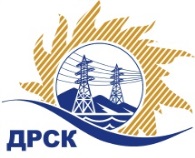 Акционерное Общество«Дальневосточная распределительная сетевая  компания»Протокол № 6/МР-ВПзаседания закупочной комиссии по выбору победителя по предварительному отбору на право заключения рамочного соглашения на поставку продукции: «Контрольные и специальные кабели и провода» закупка № 16 раздел 1.2.  ГКПЗ 2015ПРИСУТСТВОВАЛИ: члены постоянно действующей Закупочной комиссии АО «ДРСК»  2-го уровня.Форма голосования членов Закупочной комиссии: очно-заочная.ВОПРОСЫ, ВЫНОСИМЫЕ НА РАССМОТРЕНИЕ ЗАКУПОЧНОЙ КОМИССИИ: О  рассмотрении результатов оценки заявок Участников.Об отклонении заявки участника закупки ООО «Камский кабель»О признании предложений соответствующими условиям запроса предложений.Об итоговой ранжировке заявок.О выборе победителя предварительного отбора.РЕШИЛИ:По вопросу № 1:Признать объем полученной информации достаточным для принятия решения.Утвердить заявки, полученные на процедуре вскрытия конвертов с заявками участников предварительного отбора.По вопросу № 2Отклонить заявку следующего участника от дальнейшего рассмотрения:По вопросу № 3Признать заявки ООО «НеваЭнергоПром» г. Санкт-Петербург, п.р Лесной, 63, ООО «ТД «УНКОМТЕХ» г. Москва, ул. Большая Филевская, 16, ООО «Электросистемы» г. Хабаровск, ул. Тургенева, 34, ООО ПК «Востоксистема» г. Хабаровск, пр-т 60-летия Октября, 158 «Г» соответствующими условиям Документации о закупке и принять их к дальнейшему рассмотрениюПо вопросу № 4Утвердить итоговую ранжировку заявокПо вопросу № 5Признать победителями предварительного отбора на право заключения рамочного соглашения на поставку продукции: «Контрольные и специальные кабели и провода» следующих участников:- ООО «НеваЭнергоПром» г. Санкт-Петербург, п.р Лесной, 63- ООО «ТД «УНКОМТЕХ» г. Москва, ул. Большая Филевская, 16- ООО «Электросистемы» г. Хабаровск, ул. Тургенева, 34- ООО ПК «Востоксистема» г. Хабаровск, пр-т 60-летия октября, 158 «Г»город  Благовещенск«23» ноября 2015 года№Наименование претендента на участие в закупке и его адрес1ООО «Камский кабель» г. Пермь, ул. Гайвинская, 1052ООО «НеваЭнергоПром»г. Санкт-Петербург, п.р Лесной, 633ООО «ТД «УНКОМТЕХ»г. Москва, ул. Большая Филевская, 164ООО «Электросистемы»г. Хабаровск, ул. Тургенева, 345ООО ПК «Востоксистема»г. Хабаровск, пр-т 60-летия октября, 158 «Г»Наименование участникаОснования для отклоненияООО «Камский кабель» г. Пермь, ул. Гайвинская, 105не соответствует требованиям п. 2.5.1.1. п.п. "e" Документации о закупке, а именно: за последние 12 мес. участник выступал в качестве ответчика по делу № А60-19736/2015, судом принято решение о взыскании 868,2 тыс. руб.ООО «Камский кабель» г. Пермь, ул. Гайвинская, 105не соответствует требованиям п. 5.4.2.8 Документации о закупке, а именно участником протоколом разногласий вносятся изменения в существенные условия проекта договора поставки, а именно включения пункта 4.6. в проект договора поставки, предусматривающий увеличение цены продукции в одностороннем порядке, что неприемлемо для Организатора.Исключается из пункта 2.6. понятие «счет-фактура», что не неприемлемо ввиду невозможности оприходования поступившей продукции.Место в итоговой ранжировкеНаименование и адрес участникаЦена заявки на участие в закупке, руб. без НДСБалл по неценовой предпочтительности1 местоООО «ТД «УНКОМТЕХ»г. Москва, ул. Большая Филевская, 160,003,002 местоООО «НеваЭнергоПром»г. Санкт-Петербург, п.р Лесной, 630,001,502 местоООО «Электросистемы»г. Хабаровск, ул. Тургенева, 340,001,502 местоООО ПК «Востоксистема»г. Хабаровск, пр-т 60-летия октября, 158 «Г»0,001,50Ответственный секретарь Закупочной комиссии: Моторина О.А. _____________________________исп. Коврижкина Е.Ю.Тел. 397208